LEE Y ORDENA LAS LETRASCOMPLETARCOMPLETA LAS ORACIONESLa   _  _  _  _  _     asusta al    _  _  _  _   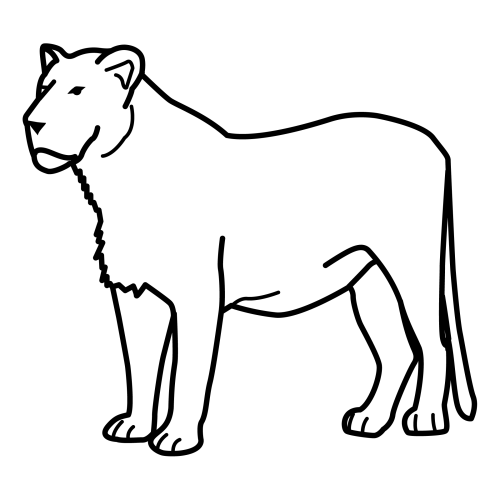 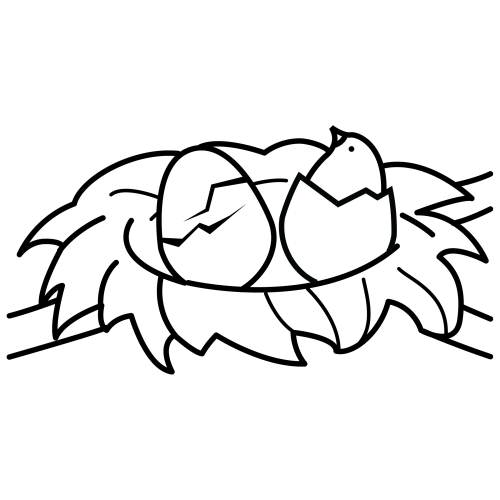 Aposté una    _  _  _  _  _  _      en los   _  _  _  _  _ 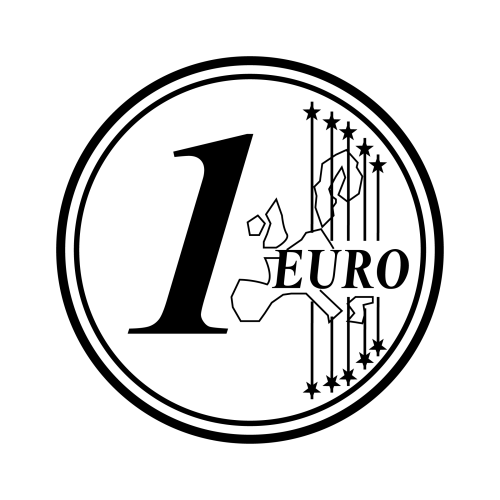 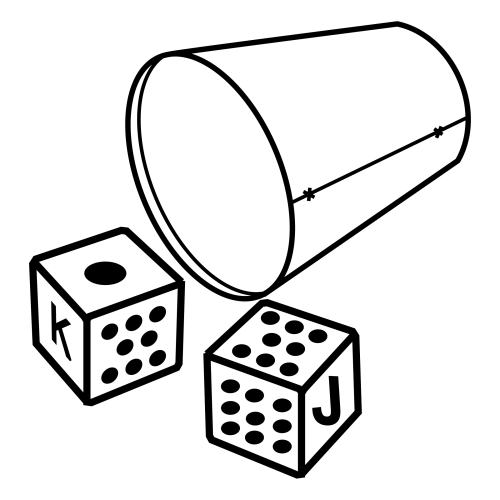 Fui al  _  _  _  _  _  _      con   _  _  _  _  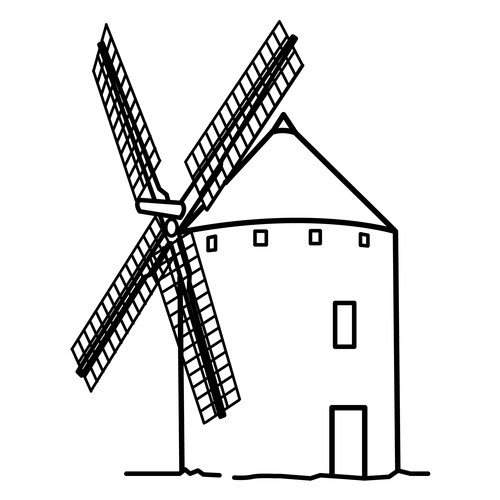 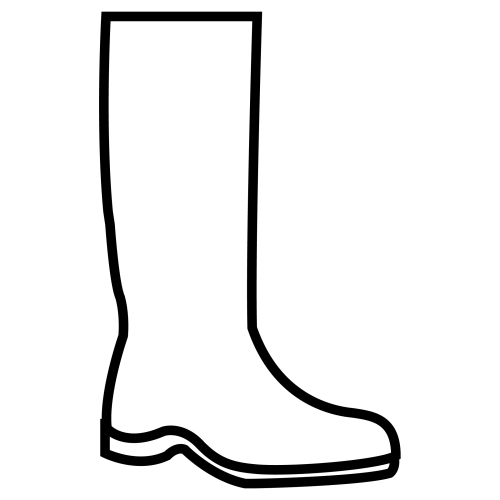 Como  _  _  _       con un   _  _  _  _   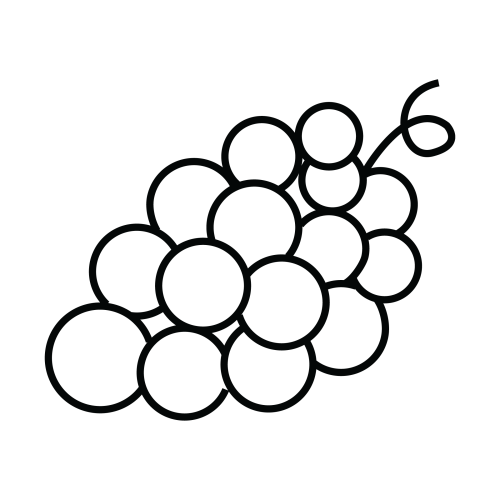 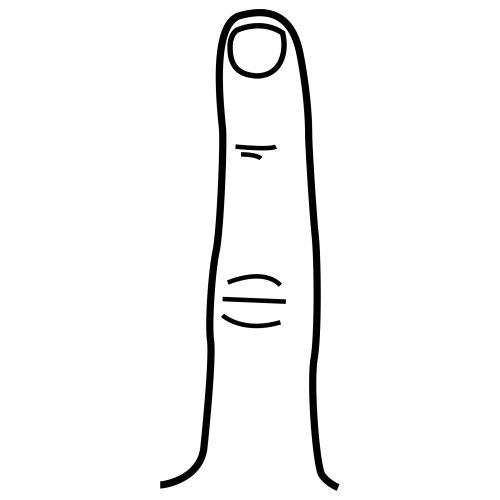 Mi   _  _  _  _  _     peina el  _  _  _  _  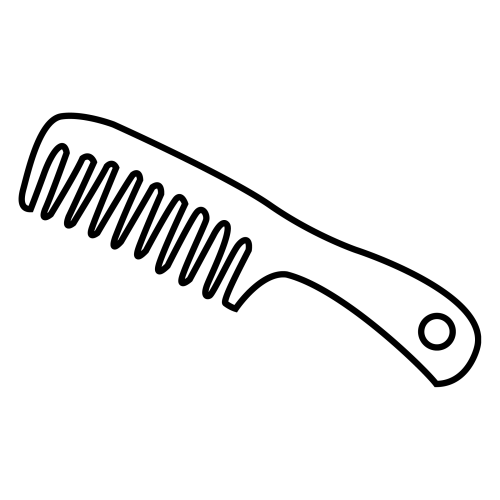 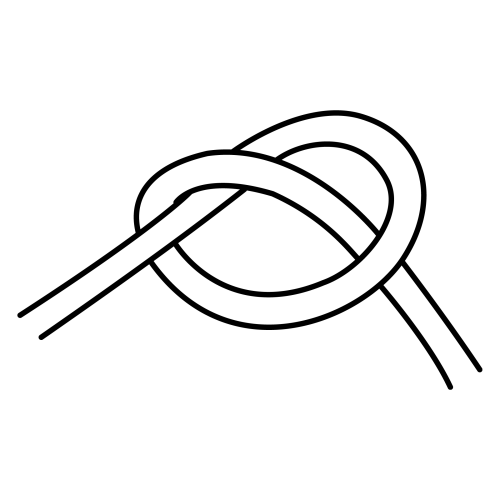 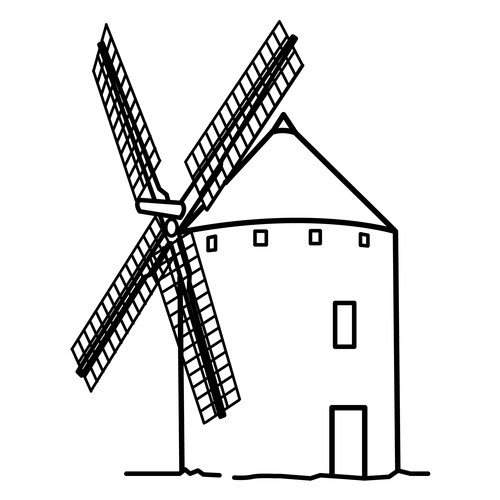 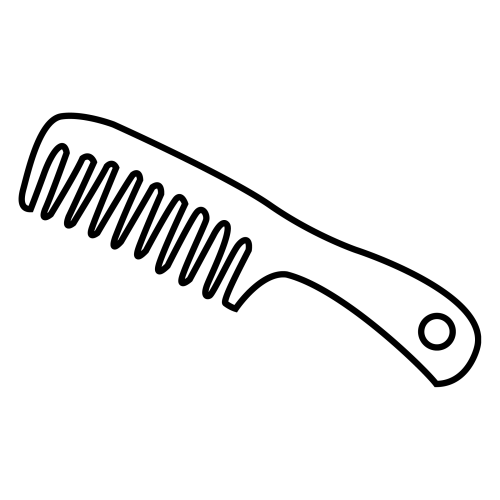 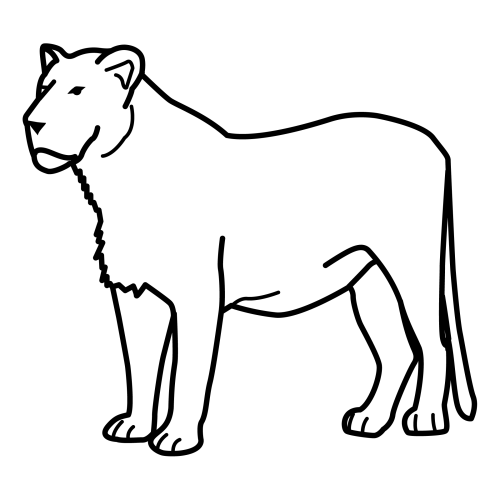 MOLINOPEINELEONA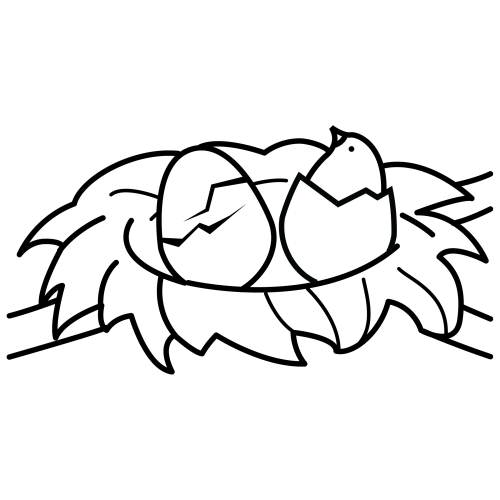 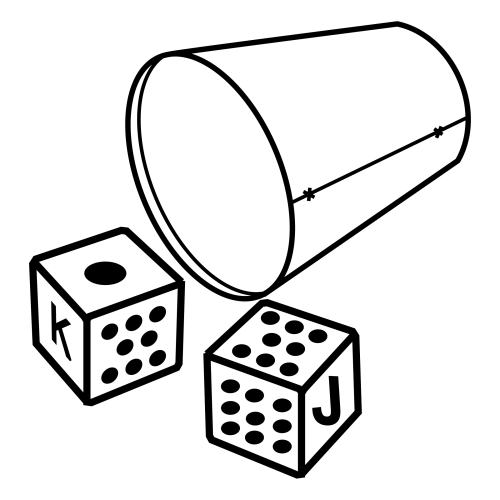 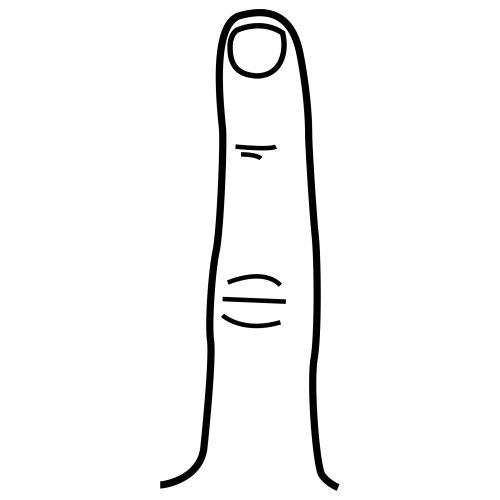 NIDODADOSDEDOM     O     I      L     O     ND     O     I     NA      D     O     D   SI     N     E     P     EL       N     E     O     AD      E      O      D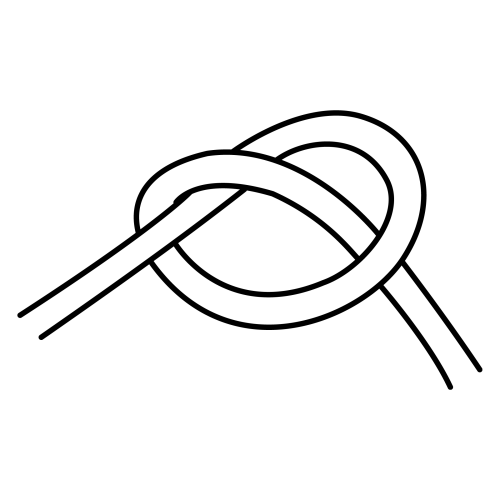 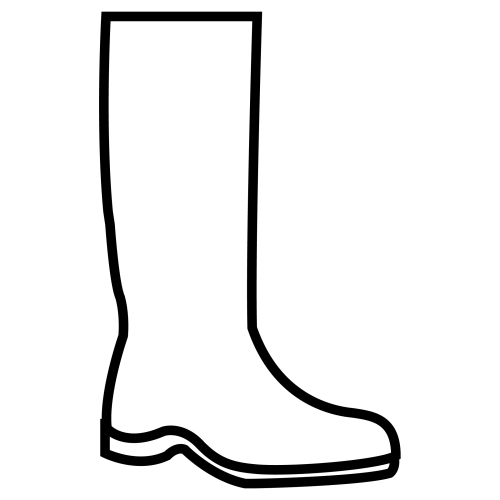 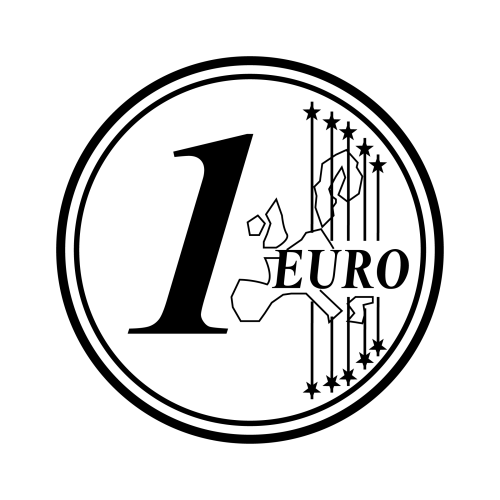 NUDOBOTAMONEDA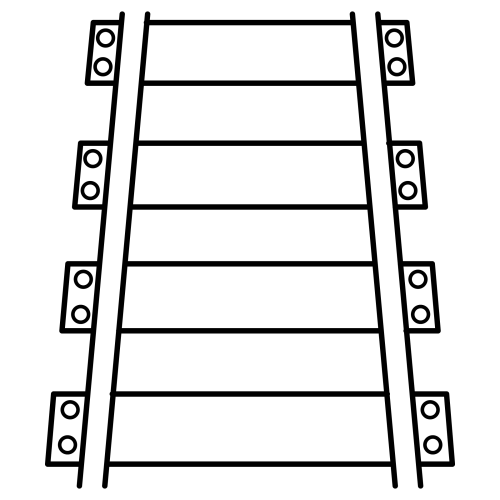 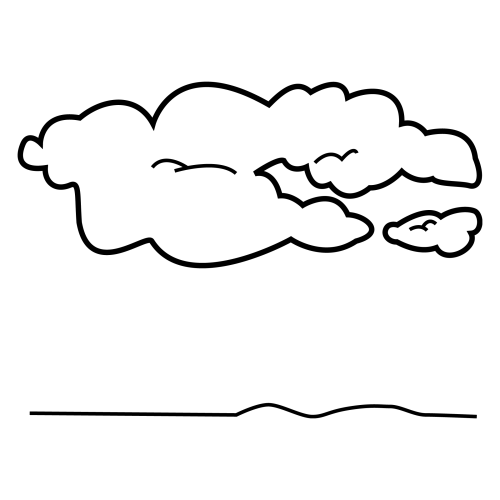 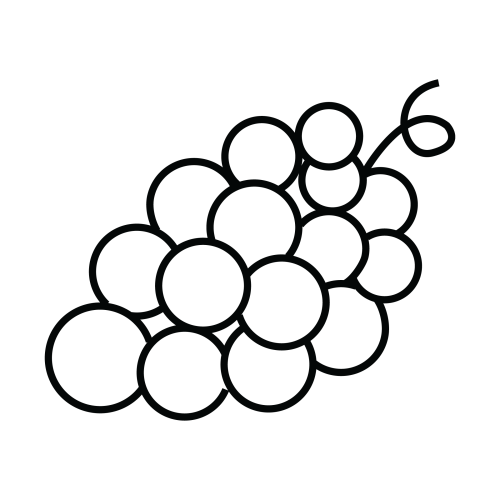 VIANUBEUVAA      V     Í    U    A   VM      N      E     O     D     AU   B   N   EB   A   O   TD     N    U    O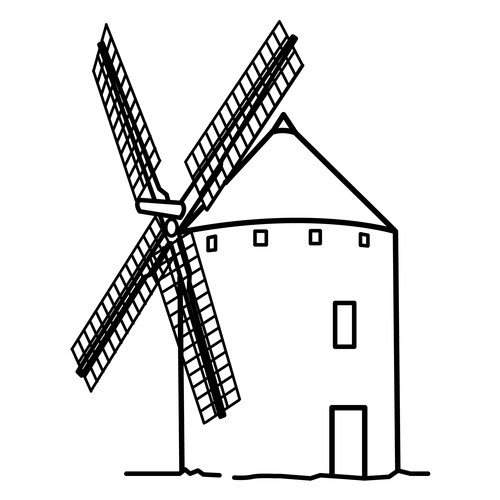 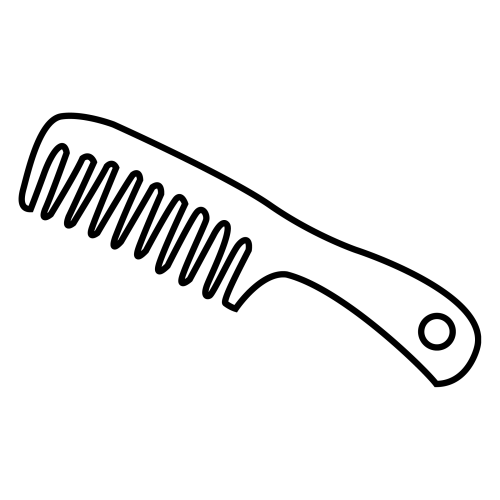 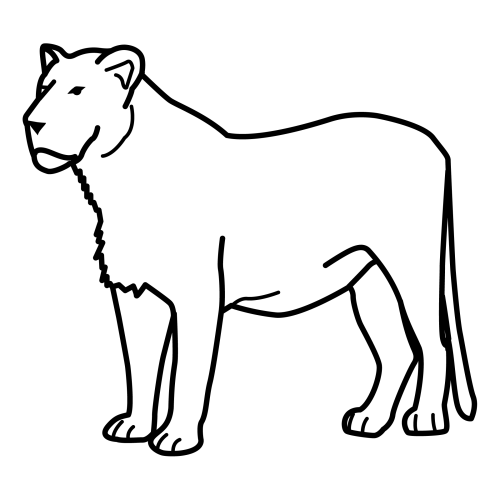 _  _  _  _  _  __  _  _  _  __  _  _  _  _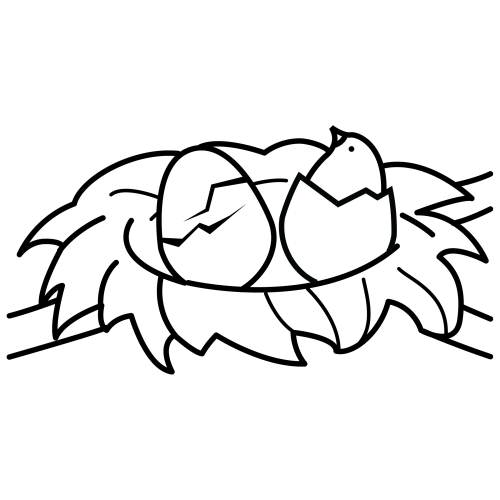 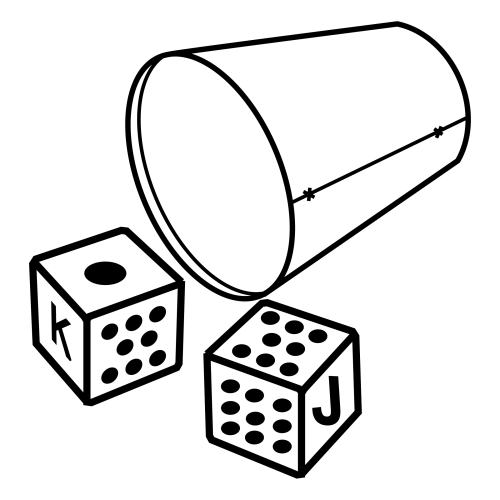 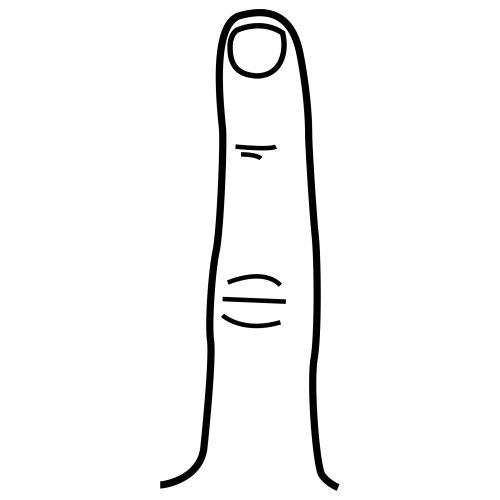 _  _  _  __  _  _  _  __  _  _  _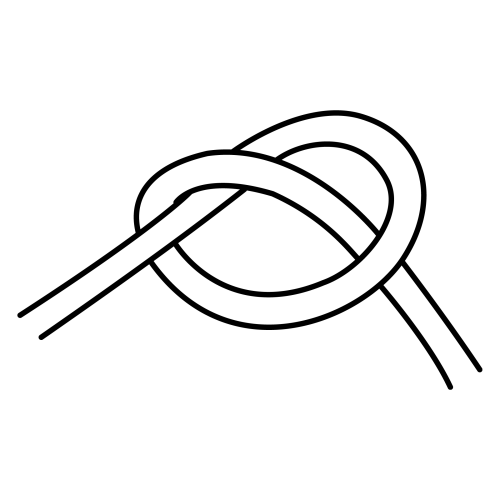 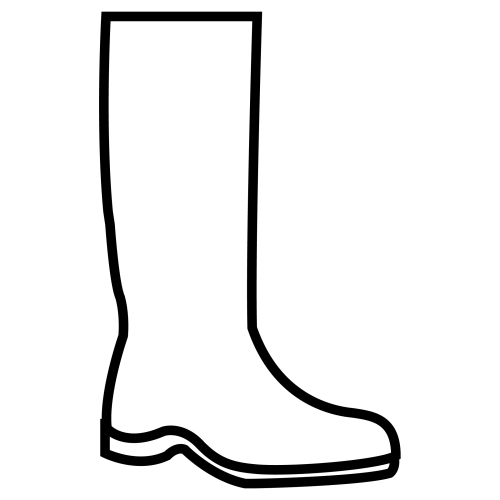 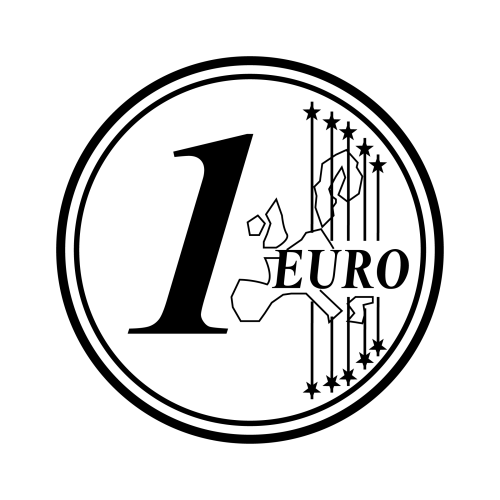 _  _  _  __  _  _  __  _  _  _  _  _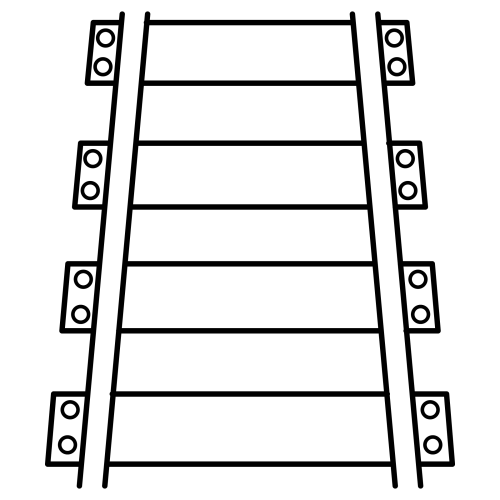 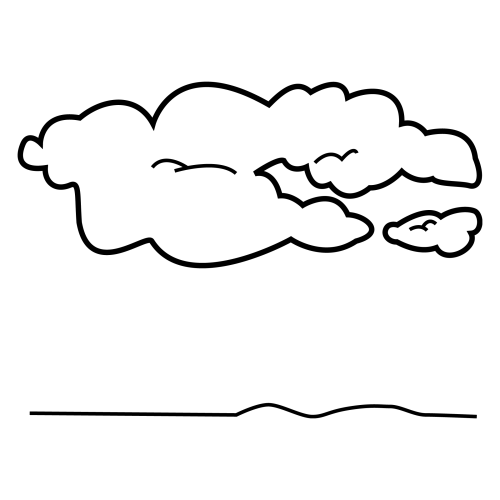 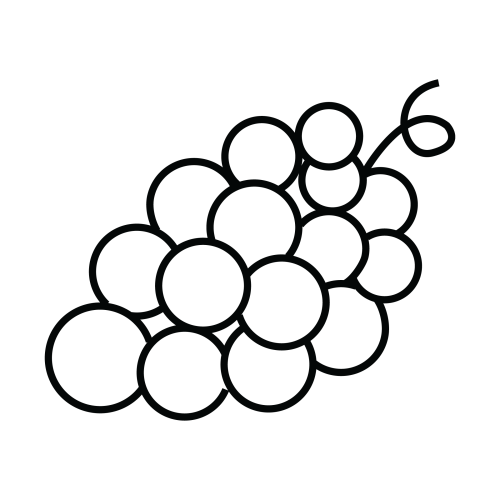 _  _  __  _  _  __  _  _